SUBSIDIEREGLEMENTInleiding De Mondiale Raad Lokeren ondersteunt projecten in het Globale Zuiden met een subsidie, binnen de budgettaire mogelijkheden. Dit is een van de manieren waarop de Mondiale Raad inhoud geeft aan zijn opdracht tot internationale solidariteit. 
De aanvragerDe aanvrager is een individu, een groep (bijv. een samenwerkingsverband, een buurtcomité), een vereniging (feitelijk of VZW) of  een organisatie (instelling, jeugdbeweging, school …) met een duidelijke band met de stad Lokeren, d.w.z. in Lokeren gedomicilieerd of gevestigd.De aanvrager heeft een persoonlijke en concrete band met het  project waarvoor een subsidieaanvraag gebeurt.De aanvrager is actief in Lokeren om het project bekend te maken bij de Lokerse bevolking. De aanvrager mag geen commercieel of winstgevend doel nastreven met het project.De aanvrager mag per kalenderjaar slechts één aanvraag per project indienen.De aanvrager en het project mogen andere subsidiebronnen aanspreken, maar meerdere subsidies voor dezelfde uitgave is niet toegestaan.De aanvrager neemt de verplichting op zich om van het project een overzicht van het verloop, een financieel verslag waaruit het correcte gebruik van de verkregen subsidie blijkt, en een evaluatie te bezorgen, max. een jaar na de ontvangst van de subsidie.Het projectHet doelgebied van het project situeert zich in het Globale Zuiden en bevindt zich in een land of territorium dat voorkomt op de lijst van de OESO (DAC-lijst van ODA-ontvangers)
(cfr. https://www.oecd.org/dac/financing-sustainable-development/development-finance-standards/daclist.htm).
(DAC: Development Assistance Committee OESO; ODA: Official Development Assistance)Het project is gericht op de lokale bevolking, zonder discriminatie of uitsluiting, met respect voor de mensenrechten. Het project vertrekt van de noden van de lokale bevolking. Het is door hen of door een lokale partner ontworpen of in nauwe samenwerking en overleg met hen tot stand gekomen. De lokale bevolking is betrokken bij de beslissingsorganen ter plekke.Het project heeft een duidelijke interne structuur en organisatie.Het project moet de ontwikkeling bevorderen van individuen of een groep, of een gebied in het algemeen, gericht op structurele en blijvende verandering. In het project wordt gestreefd naar zelfredzaamheid. Het project beantwoordt aan een of meerdere duurzame ontwikkelingsdoelstellingen, zoals geformuleerd in Agenda 2030 (Sustainable Development Goals, SDG’s) van de Verenigde Naties.De baten van het project komen ten goede aan de lokale bevolking. De aanvraagDe aanvraag gebeurt via het voorziene aanvraagformulier, te bekomen bij de Mondiale Raad (https://lokeren.be/adviesraden/mondiale-raad-lokeren) of bij de Dienst Diversiteit en Participatie van de stad Lokeren (diversiteitenparticipatie@lokeren.be, tel. 09 235 03 78).De aanvraag omvat de doelstellingen, de werkwijze, de planning, de omkadering/verantwoordelijkheden, de maatschappelijke draagwijdte/impact  en een begroting van het project, met een duidelijke vermelding van het aangevraagde subsidiebedrag en de bestemming ervan.De uitgave mag nog niet gebeurd zijn voor de dag van indiening van de aanvraag.De aanvraag moet gebeuren ten laatste op 30 april voor de eerste ronde en ten laatste op 30 september voor de tweede ronde van het budgetjaar en wordt ingediend bij de Dienst Diversiteit en Participatie van de stad Lokeren.De aanvrager presenteert persoonlijk of via een afgevaardigde de aanvraag  op een bijeenkomst van de bevoegde werkgroep en/of van de Algemene Vergadering van de Mondiale Raad.Bij een volgende aanvraag of een aanvraag voor een volgende fase wordt een activiteitenverslag, financieel verslag en evaluatie  van de voorafgaande activiteiten in het kader van het project toegevoegd. De beoordelingDe bevoegde werkgroep of de Algemene Vergadering van de Mondiale Raad voert de ontvankelijkheidscontrole uit, kan bijkomende info bij de aanvrager of elders inwinnen, beoordeelt de aanvraag volgens het subsidiereglement.Ev. bijkomende vragen moeten beantwoord worden voor een vastgelegde datum.De aanvragen worden ingedeeld in al dan niet ontvankelijk op basis van de ontvankelijkheidscriteria. De ontvankelijke aanvragen worden daarna ingedeeld in een categorie A (best) tot D (voldoet niet) op basis van het subsidiereglement en de beoordelingscriteria.De bevoegde werkgroep stelt aan de hand van de beoordeling het subsidiebedrag voor.De Algemene Vergadering van de Mondiale Raad neemt de eindbeslissing.
Direct betrokken partijen (zoals de aanvrager) kunnen niet deelnemen aan de beslissing. De beslissing wordt aan de aanvrager meegedeeld voor eind juni voor de eerste ronde en voor eind november voor de tweede ronde.De ontvankelijkheidscriteria Indien hieraan niet voldaan is, kan het project niet verder beoordeeld worden en komt het niet in aanmerking voor subsidies.Zijn de aanvraag en ev. bijkomende antwoorden tijdig ingediend?Bevat de aanvraag en ev. bijkomende antwoorden alle informatie volgens het aanvraagformulier?Is de aanvrager (persoon, groep, organisatie) geïdentificeerd?Is er een band van de aanvrager met de stad Lokeren?Is er een persoonlijke en concrete band van de aanvrager met het project?Is de locatie van het project bekend en ligt de locatie van het project in de doelgebieden?Is het duidelijk hoeveel subsidie gevraagd wordt aan de Mondiale Raad?Is het duidelijk waarvoor de aangevraagde subsidie zal ingezet worden?

De beoordelingscriteriaDeze criteria helpen om de aanvraag aan een bepaalde categorie (A tot D) toe te wijzen. Aan de drie aspecten (aanvrager, gedragenheid, project) wordt een wegingsfactor van resp. 20%, 20% en 60% toegekend.Aanvrager (persoon, groep, vereniging, organisatie)- In welke mate heeft de aanvrager ervaring met projecten in het Globale Zuiden?- In welke mate heeft de aanvrager een band met het project? Gedragenheid
- In welke mate wordt de Lokerse bevolking geïnformeerd en betrokken bij dit project?Project 
- In welke mate geeft de aanvraag informatie over het project? 
(doelstellingen, doelgroep, werkwijze, planning, omkadering, draagwijdte, begroting)- In welke mate zijn de thema’s waarrond het project werkt of zal werken deel van de SDG’s?
- Is de werkwijze/aanpak gefundeerd?- Is de looptijd en ev. fasering realistisch?- In welke mate zijn de verantwoordelijkheden van bestuurders/medewerkers duidelijk en gespreid?- In welke mate hebben of krijgen de begunstigden of lokale bevolking verantwoordelijkheid in het project (het bestuur en uitvoering)? Heeft de ev. partnerorganisatie een plan om het project te verzelfstandigen en uit handen te geven?- In welke mate wordt de ev. partnerorganisatie  versterkt?
- In welke mate heeft het project een positieve impact? Heeft het project een vermenigvuldigingseffect? Is er continuïteit? Wordt er ingezet op verduurzaming?- Is de financiering van het project beschreven in een financieel plan? Is dit sluitend en geloofwaardig?- Is er een gedegen evaluatie van eventueel voorafgaande fasen of projecten?De subsidieElke aanvraag die ontvankelijk is verklaard en in de categorie A, B of C valt, krijgt een gelijk basisbedrag, zoals vastgelegd door de Algemene Vergadering van de Mondiale Raad.
Een derg. project kan een bijkomend bedrag ontvangen naargelang er aan het subsidiereglement wordt voldaan, zoals blijkt uit de indeling in een categorie.
Een aanvraag die niet ontvankelijk is of tot categorie D behoort, krijgt geen subsidie.Het bijkomend bedrag kan in iedere ronde proportioneel worden aangepast (verhoogd of verlaagd), afhankelijk van het beschikbare budget van de Mondiale Raad.Het totale bedrag van de subsidie kan niet meer zijn dan het gevraagde bedrag in de aanvraag.Reiskosten van/naar het project en verblijfskosten ter plaatse kunnen niet gesubsidieerd worden. Subsidies kunnen geheel of gedeeltelijk worden teruggevorderd indien de overeenkomstige aanvraag onjuist blijkt te zijn of de aanwending van de subsidie onvolledig wordt verantwoord.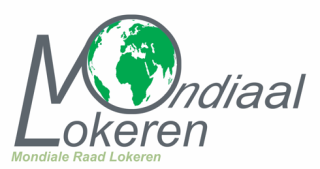 Aanvraag projectsubsidies bij Mondiale Raad Lokeren